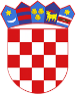 R  E  P  U  B  L  I  K  A    H  R  V  A  T  S  K  APOŽEŠKO-SLAVONSKA ŽUPANIJAGRAD POŽEGA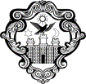 GradonačelnikKLASA: 940-01/24-01/4URBROJ: 2177-1-01/01-24-1Požega, 22. siječnja 2024.GRADSKOM VIJEĆU GRADA POŽEGEPREDMET: Prijedlog Odluke o prodaji nekretnine u vlasništvu Grada Požege- dostavlja se Na osnovi članka 62. stavka 1. podstavka 1. Statuta Grada Požege (Službene novine Grada Požege, broj: 2/21. i 11/22.), te članka 59. stavka 1. i članka 61. stavka 1. i 2. Poslovnika o radu Gradskog vijeća Grada Požege (Službene novine Grada Požege broj: 9/13., 19/13., 5/14., 19/14., 7/18. - pročišćeni tekst, 2/20.,  2/21. i 4/21.- pročišćeni tekst), dostavlja se Naslovu na razmatranje i usvajanje Prijedlog Odluke o prodaji nekretnine u vlasništvu Grada Požege. Pravna osnova za ovaj Prijedlog Odluke je u članku 35. stavku 1. točki 2. i članku 48. stavku   3. Zakona o lokalnoj i područnoj (regionalnoj) samoupravi (Narodne novine, broj: 33/01., 60/01.- vjerodostojno tumačenje, 129/05., 109/07., 125/08., 36/09., 150/11., 144/12., 19/13.- pročišćeni tekst, 137/15.- ispravak, 123/17., 98/19. i 144/20.), članka 35. stavka 2. i članka 391. stavka 1. Zakona o vlasništvu i drugim stvarnim pravima (Narodne novine, broj: 91/96., 68/98., 137/99., 22/00., 73/00., 129/00., 114/01., 79/06., 141/06., 146/08., 38/09., 153/09., 143/12., 152/14., 81/15.- pročišćeni tekst i 94/17.-ispravak), te članku 39. stavku 1. podstavku 8. Statuta Grada Požege (Službene novine Grada Požege, broj: 2/21. i 11/22.).GRADONAČELNIKdr.sc. Željko Glavić, v.r.U PRIVITKU: Zaključak Gradonačelnika Grada Požege  Prijedlog Odluke o prodaji nekretnine u vlasništvu Grada PožegeElaborat o procjeni tržišne vrijednosti nekretnineR  E  P  U  B  L  I  K  A    H  R  V  A  T  S  K  APOŽEŠKO-SLAVONSKA ŽUPANIJAGRAD POŽEGAGradonačelnikKLASA: 940-01/24-01/4URBROJ: 2177-1-01/01-24-2Požega, 22. siječnja 2024.Na temelju članka 44. stavka 1. i članka 48. stavka 1. točke 1. Zakona o Zakona o lokalnoj i područnoj (regionalnoj) samoupravi (Narodne novine, broj: 33/01., 60/01.- vjerodostojno tumačenje, 129/05., 109/07., 125/08., 36/09., 150/11., 144/12., 19/13.- pročišćeni tekst, 137/15.- ispravak, 123/17., 98/19. i 144/20.) i članka 62. stavka 1. podstavka 1. i članka 120. Statuta Grada Požege (Službene novine Grada Požege, broj: 2/21. i 11/22.), Gradonačelnik Grada Požege, dana 22. siječnja 2024. godine, donosi sljedećiZ A K L J U Č A KI.Utvrđuje se Prijedlog Odluke o prodaji nekretnine u vlasništvu Grada Požege, u predloženom tekstu.II.Prijedlog Odluke iz točke I. ovoga Zaključka upućuje se Gradskom vijeću Grada Požege na razmatranje i usvajanje.GRADONAČELNIKdr.sc. Željko Glavić, v.r.DOSTAVITI:Gradskom vijeću Grada Požege Pismohrani.PRIJEDLOGR  E  P  U  B  L  I  K  A    H  R  V  A  T  S  K  APOŽEŠKO-SLAVONSKA ŽUPANIJAGRAD POŽEGAGradsko vijećeKLASA: 940-01/24-01/4URBROJ: 2177-1-02/01-24-3Požega, __. siječnja 2024.Na temelju članka 35. stavak 2. i članka 391. stavka 1. Zakona o vlasništvu i drugim stvarnim pravima (Narodne novine, broj: 91/96., 68/98., 137/99., 22/00., 73/00., 129/00., 114/01., 79/06., 141/06., 146/08., 38/09., 153/09., 143/12., 152/14., 81/15.- pročišćeni tekst i 94/17.- ispravak), članka 48. stavka 3. Zakona o lokalnoj i područnoj (regionalnoj) samoupravi (Narodne novine, broj: 33/01., 60/01.- vjerodostojno tumačenje, 129/05., 109/07., 125/08., 36/09., 150/11., 144/12., 19/13.- pročišćeni tekst, 137/15.- ispravak, 123/17., 98/19. i 144/20.), članka 39. stavka 1. podstavka 8. Statuta Grada Požege (Službene novine Grada Požege, broj: 2/21. i 11/22.), te članka 9. stavka 1. Odluke o raspolaganju i upravljanju zemljištem u vlasništvu Grada Požege (Službene novine Grada Požege, broj: 5/15.), na prijedlog Gradonačelnika Grada Požege, Gradsko vijeće Grada Požege, na svojoj 25. sjednici, održanoj dana, __. siječnja 2024. godine, donosiO D L U K U o prodaji nekretnine u vlasništvu Grada PožegeČlanak 1.Grad Požega donosi Odluku o prodaji nekretnine k.č.br. 4500/1, upisane u zk.ul.br. 5390, u k.o. Požega.Članak 2.Tržišna vrijednost nekretnine iz prethodnog članka ove Odluke utvrđena je elaboratom o njezinoj procjeni koji je sačinjen od strane ovlaštenog sudskog vještaka i iznosi 51.800,00 eura, a nekretnina će biti stavljena u prodaju zajedno sa nekretninom k.č.br. 4485 u k.o. Požega. Ponuda zainteresiranog kupca mora obuhvaćati obje navedene nekretnine, a Odluku o prodaji nekretnine k.č.br. 4485 donijelo je Gradsko vijeće Grada Požege dana 14. prosinca 2023. (Službene novine Grada Požege, broj 20/23.). Ukupna površina obje nekretnine iznosi 5862 m2, a njihova ukupna kupoprodajna cijena određuje se u iznosu od 97.300,00 eura.Članak 3.Nekretnina će biti stavljena na prodaju putem javnog natječaja koji će se provoditi kao javni poziv u trajanju 30 dana u kojem razdoblju će zainteresirani ponuditelji moći Gradu Požegi dostaviti svoje prijave i Poslovni plan. Postupak odabira ponuditelja kao kupca provodi Povjerenstvo za prodaju nekretnina u poduzetničkoj zoni Grada Požege koje imenuje Gradonačelnik.Članak 4.Pri odabiru ponuditelja kao kupca Povjerenstvo će voditi računa o interesima Grada Požege te će prilikom utvrđivanja prednosti pojedinog ponuditelja primjenjivati sljedeće kriterije: poduzetnik čija investicija i projekt doprinosi gospodarskom razvoju Grada Požegepoduzetnik koji svojom investicijom potiče i planira nova zapošljavanjapoduzetnik koji će realizacijom svog poslovnog plana doprinijeti pozitivnim učincima za ekonomske procese tržišta Grada Požege i Požeško-slavonske županije poduzetnik koji obavlja proizvodnu poduzetničku djelatnost poduzetnik koji obavlja uslužnu i servisnu djelatnostpoduzetnik koji obavlja logističko-distribucijsku djelatnostČlanak 5.Odabrani ponuditelj stječe pravo vlasništva nekretnine nakon potpune uplate kupoprodajne cijene.Članak 6.Odabrani ponuditelj ima pravo na povrat sredstava plaćenih za komunalnu naknadu: -	100% u prvoj godini nakon izgradnje objekta -	80% u drugoj godini nakon izgradnje objekta -	60% u trećoj godini nakon izgradnje objekta -	40% u četvrtoj godini nakon izgradnje objekta -	20% u petoj godini nakon izgradnje objekta. Odabrani ponuditelj ima pravo na povrat sredstava plaćenih za komunalni doprinos.Odabrani ponuditelj ima pravo na povrat sredstava plaćenih za priključenje na sustav električne energije do 11 kW.Odabrani ponuditelj ima pravo na povrat sredstava za priključak na vodu, kanalizaciju i plin.Članak 7.Odabrani ponuditelj je obvezan u roku dvije godine od sklapanja kupoprodajnog ugovora ishoditi pravomoćnu građevinsku dozvolu za izgradnju koja u bitnom sadržaju odgovara odrednicama navedenim u njegovom Poslovnom planu.Odabrani ponuditelj je obvezan u roku tri godine od sklapanja kupoprodajnog ugovora izgraditi zgradu i ishoditi uporabnu dozvolu za građevinu koja u bitnom sadržaju odgovara odrednicama navedenim u njegovom Poslovnom planu.Članak 8. Ugovorom o kupoprodaji odredit će se plaćanje ugovorne kazne u visini polovine ostvarene kupoprodajne cijene za slučaj da odabrani ponuditelj u roku ne ispuni svoju obvezu izgradnje građevine i ishođenja uporabne dozvole. Ugovorom u kupoprodaji odredit će se jamstvo koje će odabrani ponuditelj biti dužan dostaviti kao sredstvo osiguranja za uredno ispunjenje svojih ugovornih obveza.Nakon zaključenja ugovora o kupoprodaji i isplate ukupne kupoprodajne cijene, na nekretnini će se upisati založno pravo u korist Grada Požege u visini kupoprodajne cijene za koje će Grad Požega izdati brisovno očitovanje nakon što ponuditelj izvrši svoju ugovornu obvezu izgradnje građevine i ishođenja uporabne dozvole.Članak 9.U zemljišne knjige na nekretnini će se upisati zabilježba zabrane njenog otuđenja bez prethodne suglasnosti Grada Požege u roku od pet godina.Članak 10.U slučaju da u roku dvije godine od sklapanja kupoprodajnog ugovora odabrani ponuditelj ne ishodi pravomoćnu građevinsku dozvolu i ne započne izgradnju, Grad Požega zadržava pravo raskinuti ugovor o kupoprodaji bez obveze vraćanja primljene kupoprodajne cijene.U slučaju da u roku tri godine od sklapanja kupoprodajnog ugovora odabrani ponuditelj ne dovrši izgradnju i ne ishodi uporabnu dozvolu Grad Požega ima pravo od ponuditelja tražiti plaćanje ugovorne kazne. Članak 11.Ova Odluka stupa na snagu danom donošenja, a objavit će se u Službenim novinama Grada Požege.PREDSJEDNIKMatej Begić, dipl.ing.šum.O b r a z l o ž e n j euz Prijedlog Odluke o prodaji nekretnina u vlasništvu Grada PožegePravna osnova za ovaj Prijedlog Odluke je u odredbi: 1) članka 35. stavka 1. točke 2. Zakona o lokalnoj i područnoj (regionalnoj) samoupravi (Narodne novine, broj: 33/01, 60/01.- vjerodostojno tumačenje, 129/05., 109/07., 125/08., 36/09., 150/11., 144/12., 19/13.- pročišćeni tekst, 137/15.- ispravak, 123/17., 98/19. i 144/20.) kojim su propisane ovlasti predstavničkog tijela, te članka 48. stavka 2. i 3. istog Zakona  2) članka 35. stavka 2. i članka 391. stavka 1. Zakona o vlasništvu i drugim stvarnim pravima (Narodne novine, broj: 91/96.,68/98., 137/99., 22/00., 73/00., 129/00., 114/01., 79/06., 141/06., 38/09., 153/09., 143/12., 152/14., 81/15.- pročišćeni tekst i 94/17.- ispravak) (u nastavku teksta: Zakon o vlasništvu i drugim stvarnim pravima)  4) članka 39. stavka 1. podstavka 8. Statuta Grada Požege (Službene novine Grada Požege, broj: 2/21. i 11/22.)Predstavničko tijelo jedinice lokalne samouprave donosi odluku o stjecanju i otuđenju pokretnina i nekretnina čija ukupna vrijednost prelazi 0,5%, iznosa prihoda bez primitaka ostvarenih u godini koja prethodi godini u kojoj se odlučuje o stjecanju i otuđivanju pokretnina i nekretnina.Člankom 391. stavka 1. Zakona o vlasništvu i drugim stvarnim pravima propisano je da nekretninu u vlasništvu jedinica lokalne samouprave i jedinica područne (regionalne) samouprave tijela nadležna za njihovo raspolaganje mogu otuđiti ili njome na drugi način raspolagati samo na osnovi javnog natječaja i uz naknadu utvrđenu po tržišnoj cijeni.Grad Požega vlasnik je nekretnine označene kao k.č.br. 4500/1, upisane u zk.ul.br. 5390 u k.o. Požega.Predmetna nekretnina u naravi predstavlja neizgrađeno građevinsko zemljište u Poduzetničkoj zoni Grada Požege, Industrijskoj ulici u Požegi.Stalni sudski vještak i procjenitelj Petar Matijević iz Velike izradio je elaborat o procjeni tržišne vrijednosti nekretnine k.č.br. 4500/1 te utvrdio njenu tržišnu vrijednost u iznosu od 51.800,00 eura.Prodaja predmetne nekretnine će se provoditi putem javnog natječaja i to kao javni poziv u trajanju 30 dana u kojem razdoblju će zainteresirani ponuditelji moći Gradu Požegi dostaviti svoje ponude/prijave i svoj Poslovni plan.Postupak odabira ponuditelja kao kupca provodit će Povjerenstvo za prodaju nekretnina u poduzetničkoj zoni Grada Požege koje će imenovati Gradonačelnik.Tekst javnog natječaja i ostali uvjeti bit će objavljen na službenim internetskim stranicama Grada Požege, na oglasnoj ploči  Grada Požege i u dnevnom tisku.25. SJEDNICA GRADSKOG VIJEĆA GRADA POŽEGETOČKA 5. DNEVNOG REDAPRIJEDLOG ODLUKEO PRODAJI NEKRETNINE U VLASNIŠTVU GRADA POŽEGEPREDLAGATELJ / IZVJESTITELJ:Gradonačelnik Grada Požege i/ili pročelnica Upravnog odjelaza imovinsko-pravne posloveSiječanj 2024.